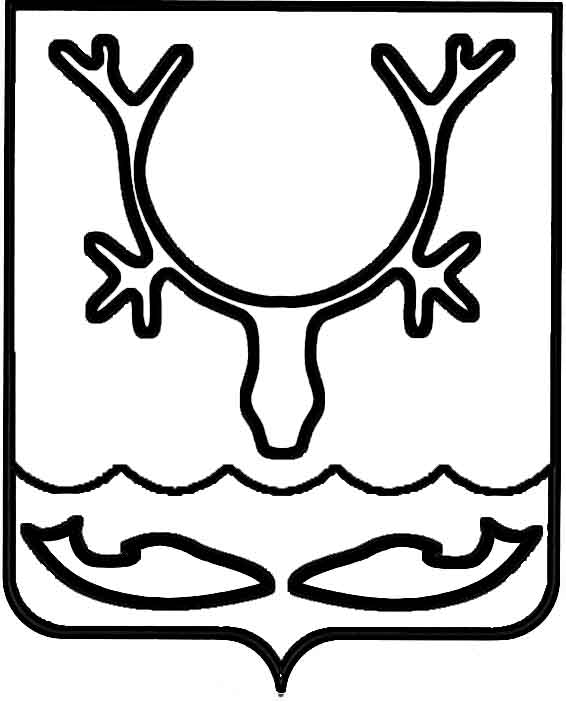 Администрация МО "Городской округ "Город Нарьян-Мар"ПОСТАНОВЛЕНИЕот “____” __________________ № ____________		г. Нарьян-МарО внесении изменения в Положение                 о предоставлении единовременной выплаты лицам, уволенным в запас после прохождения военной службы по призыву         в Вооруженных Силах Российской Федерации, утвержденное постановлением Администрации МО "Городской округ "Город Нарьян-Мар" от 09.02.2016 № 102Во исполнение муниципальной программы муниципального образования "Городской округ "Город Нарьян-Мар" "Молодежь", утвержденной постановлением Администрации МО "Городской округ "Город Нарьян-Мар" от 11.11.2013 № 2414,               в связи с кадровыми изменениями Администрация МО "Городской округ "Город Нарьян-Мар"П О С Т А Н О В Л Я Е Т:Внести в Положение о предоставлении единовременной выплаты лицам, уволенным в запас после прохождения военной службы по призыву в Вооруженных Силах Российской Федерации, утвержденное постановлением Администрации МО "Городской округ "Город Нарьян-Мар" от 09.02.2016 № 102, (далее – Положение) изменение, изложив Приложение № 2 к Положению в следующей редакции:"Приложение № 2к Положению о предоставленииединовременной выплаты лицам,уволенным в запас после прохождениявоенной службы по призыву в ВооруженныхСилах Российской ФедерацииСоставкомиссии по предоставлению единовременной выплаты лицам, уволенным в запас после прохождения военной службы по призыву в Вооруженных Силах Российской ФедерацииНастоящее постановление вступает в силу со дня подписания. 2103.2017302Анохин Дмитрий Владимирович - заместитель главы Администрации МО "Городской округ "Город Нарьян-Мар"                   по взаимодействию с органами государственной власти и общественными организациями, председатель комиссии;Шишкина Светлана Игоревна- начальник управления организационно-информационного обеспечения Администрации МО "Городской округ "Город Нарьян-Мар", заместитель председателя комиссии;Максимова Алина Александровна - начальник отдела организационной работы и общественных связей Администрации МО "Городской округ "Город Нарьян-Мар", секретарь комиссии. Члены комиссии:Елисеев Александр Николаевич- начальник правового управления Администрации МО "Городской округ "Город Нарьян-Мар";Жукова Ольга Владимировна - заместитель главы Администрации МО "Городской округ "Город Нарьян-Мар"                  по экономике и финансам;Захарова Марина Анатольевна- начальник Управления финансов Администрации МО "Городской округ "Город Нарьян-Мар".".Глава МО "Городской округ "Город Нарьян-Мар" О.О.Белак